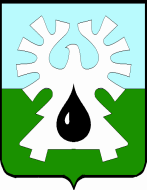 ГОРОДСКОЙ ОКРУГ УРАЙХАНТЫ-МАНСИЙСКОГО АВТОНОМНОГО ОКРУГ - ЮГРЫДУМА ГОРОДА УРАЙРЕШЕНИЕот 26 мая 2022 года                                          	  	                                 № 60О внесении изменения в решение Думы города Урай от 24.12.2015 № 159Рассмотрев представленный прокурором города Урай проект решения Думы города Урай «О внесении изменения в решение Думы города Урай от 24.12.2015 № 159», Дума города Урай решила:	1. Внести в решение  Думы города Урай от 24.12.2015 № 159 «О порядке размещения на официальном сайте органов местного самоуправления  города Урай в информационно-телекоммуникационной сети «Интернет» и  предоставления для опубликования средствам массовой информации сведений о доходах, расходах, об имуществе и обязательствах имущественного характера лиц, замещающих муниципальные должности в городе Урай» (действующий в редакции решения Думы города Урай от 21.09.2017 №60) следующее изменение:1) пункт 1 дополнить абзацем третьим следующего содержания:«Сведения, предоставляемые председателем Контрольно-счётной палаты города Урай, размещаются на официальном сайте органов местного самоуправления города Урай в информационно-телекоммуникационной сети «Интернет» и предоставляются для опубликования средствам массовой информации в порядке, определенном для размещения и предоставления таких сведений в отношении лиц, замещающих должности муниципальной службы в Контрольно-счётной палате города Урай.»2. Настоящее решение вступает в силу после официального опубликования в газете «Знамя» и распространяется на правоотношения, возникшие с 30.04.2022.Председатель Думы города Урай                 Председатель Думы города Урай                 Глава города УрайГлава города УрайА.В. ВеличкоТ.Р. Закирзянов01 июня 2022 года01 июня 2022 года